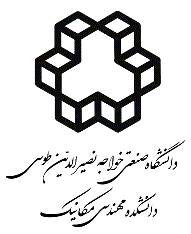 آقای/ خانم ........................................دانشجوی دکتری مهندسی مکانیک   همانگونه که مستحضرید مطابق مصوبه شورای پژوهشی دانشکده، کلیه دانشجویان دکتری که از پروپوزال خود دفاع نموده اند، بایستی در جلسه ارائه پوستر در آذرماه که تاریخ دقیق آن متعاقباً اعلام میشود یک پوستر از پروپوزال A0  ارائه نمایند.حداکثر زمان تحویل پوستر 	15/09/95میباشد.ضمناً ارائه پوستر به عنوان سمینار 1 دانشجویان در نظر گرفته خواهد شد. جهت هماهنگیهای بیشتر به دفتر پژوهش مراجعه نمائید.                                                               معاون پژوهشی دانشکده                      امضاءبه: معاون محترم پژوهشی      بدینوسیله تائید میشود که محتویات پوستر را کنترل نموده و استاندارد و سطح علمی لازم جهت ارائه در جلسه پوستر در هفته پژوهش را دارا میباشد.نام و نام خانوادگی استاد راهنما:                                                                    امضاء پوستر دریافت شد.                	                       تائید کارشناس پژوهش دانشکده                                     امضاء*خواهشمند است قبل از چاپ پوستر هماهنگیهای لازم را با کارشناس پژوهش آقای عباسنژاد به عمل آورید.دانشجو در جلسه ارائه پوستر شرکت نمودند.	             تائید مدیر دفتر ارتباط با صنعت                                   امضاء          معاون محترم آموزشی و تحصیلات تکمیلی دانشکدهمستدعی است که این تائیدیه در پرونده دانشجو جهت ارائه سمینار 1 درج گردد.                                                                                  معاون پژوهشی دانشکده                                           امضاء 